TRISTE NOUVELLEChers amis/amiesC’est avec tristesse que je vous annonce le décès survenu hier 15/08/2016 à Lubumbashi/RDC, de ma tante maternelle Valérie MATANGA BIMULOKO, de suite d’une maladie.La tante Valérie, petite sœur de maman, est morte à l’âge de 71 ans. Ses obsèques auront lieu le jeudi 18/08/2016 à Lubumbashi.Qu’elle entre maintenant dans la joie de notre Père Céleste !Amitiés,P. Norbert MWISHABONGOSAD NEWSDear friends,It is with sadness that I announce to you the death of my maternal aunty Valerie MATANGA BIMULOKO, dead of sickness yesterday 15/08/2016 in Lubumbashi.Aunty Valerie, young sister of mum, died at the age of 71 years old. Her funeral will take place in Lubumbashi on Tuesday 18/08/2016.May she now enter into the joy of her Loving Father, our Eternal God!Regards,Fr. Norbert MWISHABONGO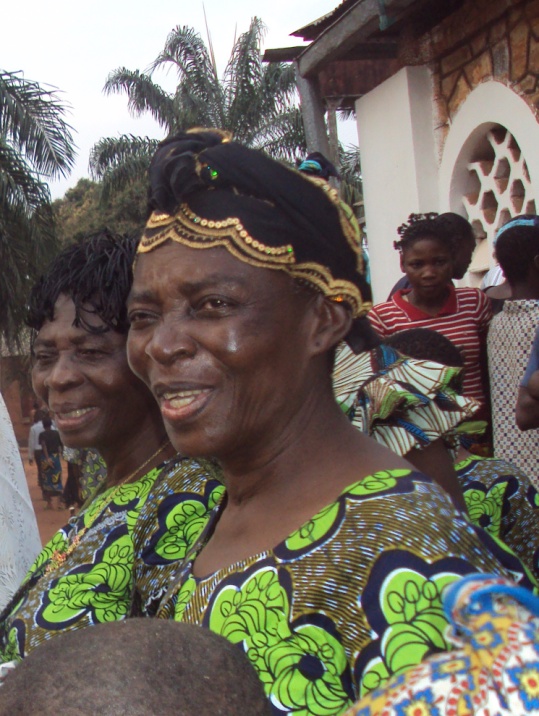 